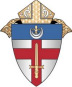 DIOCESE OF COVINGTON Department of Catholic Schools January 7, 2022 Dear Parents, I hope your family is enjoying the Christmas season. As we get back into the school routine, I have a few updates to share regarding our COVID-19 protocols. Our schools will continue to require masks through Friday, January 21st. This will allow time for the cases from holiday gatherings to present themselves and for us to see how the new variant impacts our schools. Beginning the week of January 24th, our schools will return to a more targeted approach to COVID-19 based on local school case activity. The mask procedures for that week will be communicated by the school principal the week prior. This determination will be made based on the case activity in the school. When the school case activity is 5-10 cases or less and declining, the school can return to the recommended masking procedures. This is based on our data which continues to show that high county case activity does not mean all of our schools will see COVID-19 cases. We are hopeful that we will begin to see declines in case activity across all schools by the end of January. Families must continue to report COVID-19 cases to the school as we will continue to gather data and monitor cases to determine the effectiveness of our protocols. Our “COVID-19 Return to School Requirements” document has been updated to reflect the upcoming mask changes along with updated isolation and quarantine procedures.  Our schools are seeing a wide variety of illnesses including flu, COVID-19, stomach virus and other respiratory viruses.  This is typical for the winter months but it is also a reminder to keep your children home when they are sick and teach them strategies to stay healthy and avoid all types of illnesses.  I want to thank you for your continued patience and understanding as we navigate this pandemic and all the continuous changes that come with it. As we prepare to end the Christmas season with the Feast of the Baptism of Jesus, let it be a reminder to keep Christ at the center of our lives to comfort us and bring us peace even in these challenging times. Sincerely, 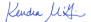 Mrs. Kendra McGuire Superintendent of Schools 1125 Madison Avenue • Covington, KY 41011-3115  (859) 392-1500 • Fax: (859) 392-1589 • www.covdio.org 